 ```````-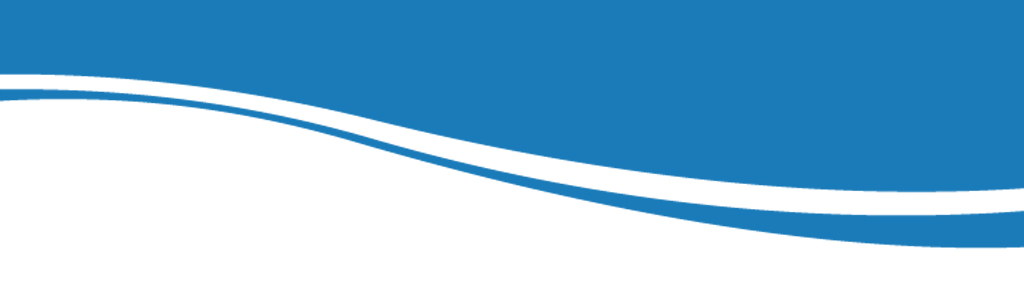 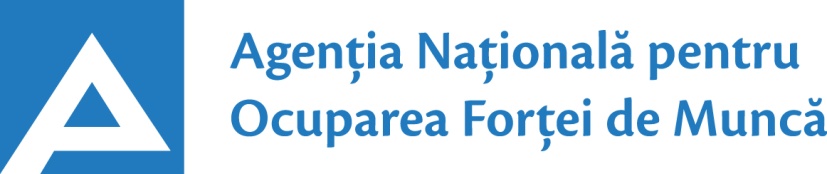                       www.angajat.md26.06.201724.01.2017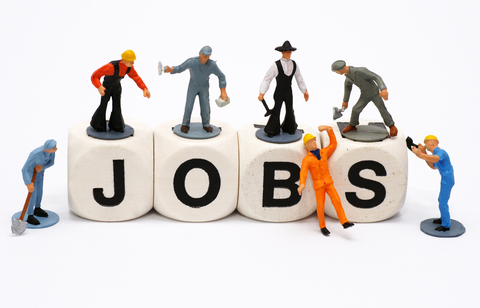 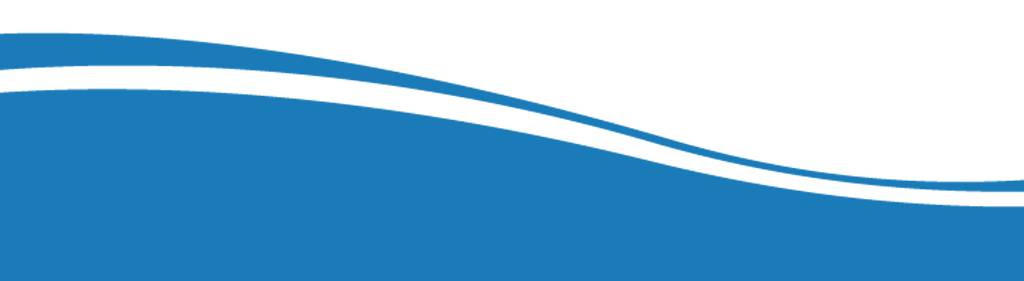 Conform bazei de date a Agenţiei Naţionale pentru Ocuparea Forţei de Muncă la data de 26.06.2017  erau în evidenţă 10217 locuri de muncă vacante. În aspect teritorial, numărul locurilor de muncă vacante, disponibile în fiecare agenție, constituie: Pentru persoanele cu nivel de instruire superior şi mediu de specialitate sunt disponibile 2498 locuri de muncă vacante, constituind cca 24% din numărul total de locuri vacante: Pentru persoanele cu nivel de instruire secundar profesional și pentru muncitorii necalificați, Agenţia Naţională pentru Ocuparea Forţei de Muncă oferă 7719 locuri de muncă, ce constituie 76% din numărul total de locuri de muncă vacante:Sunt oferite următoarele locuri de muncă pentru muncitori necalificaţi:  Persoanele aflate în căutarea unui loc de muncă, se pot adresa agenţiilor teritoriale pentru ocuparea forţei de muncă sau pot accesa Portalul pieţei muncii: www.angajat.md, unde sunt postate locurile vacante oferite în fiecare raion, pe profesii.  Prezentul buletin este elaborat în concordanță cu „Clasificatorul ocupaţiilor din Republica Moldova (CORM 006-14)”, aprobat prin ordinul Ministerului Muncii, Protecției Sociale și Familiei nr.22 din 03.03.2014.AOFMLocuri vacanteAOFMLocuri vacanteChişinău3427Basarabeasca151Bălți 592Ştefan Vodă139Floreşti564Căuşeni127Orhei473Rezina125Cahul471Ocniţa121Ungheni375Hânceşti117UTA Găgăuzia363Leova113Anenii Noi 265Taraclia 106Călăraşi255Criuleni105Nisporeni238Râșcani102Şoldăneşti218Donduşeni87Ialoveni213Dubăsari82Sângerei213Făleşti76Soroca189Cantemir68Străşeni 182Teleneşti62Secția angajare peste hotare 162Glodeni62Cimişlia161Edineț36Briceni159Drochia18OcupațiiLocuri vacanteTotalDin care:Specialist în învățământ437educator învăţământul  preşcolar – 257profesor  învăţământul gimnazial - 59traducător -20profesor  învăţământul liceal – 18filolog - 14profesor în învățământul primar- 13educator puericultor - 11conducător muzical – 9profesor învăţământul  preşcolar - 9metodist -9psiholog – 8instructor-formator de limbi străine-5conducător cerc - 5Specialist în domeniul sănătății431asistent medical – 150medic specialist –109medic medicină generală –49farmacist – 25medic de familie – 17laborant - 13laborant chimist – 12felcer laborant – 11moașă – 11laborant farmacist – 11felcer –10medic igienist – 8bioinginer medical - 5Specialist în activitatea financiară, economică sau comercială270contabil – 139contabil-șef -32agent de vânzări – 29agent comercial – 24casier bancar – 19economist – 11operator ghișeu bancă - 10consultant bancar - 6Inspector 224inspector (superior, principal) – 88inspector pregătire tehnico-militara – 39inspector de poliţie – 29ofițer urmărire penală – 29ofițer de sector – 23comandant detașament – 10inspector calitatea cerealelor și produselor - 6Specialist(inclusiv superior, principal) in autorități publice163Manager112manager (în activitatea comercială) – 68manager în alte ramuri –31manager ( în serviciile de marketing) – 7asistent manager – 6Inginer 109inginer(alte ramuri) – 27inginer cadastral – 26inginer telecomunicații – 11inginer proiectant - 10inginer electrician – 7inginer electronist -7inginer tehnolog - 6inginer-mecanic – 5inginer construcții civile,industriale și agricole – 5inginer şef (alte ramuri) - 5Consultant (diverse ramuri)66Electrician secție/sector36Asistent social/lucrător social29Programator/ programator software25Administrator (diverse ramuri)22Tehnolog21Director (diverse ramuri)16Controlor15Agronom12Juristconsult11Mecanic 11`Secretară/secretară dactilografă11Maistru-instructor11Proiectant 10Bibliotecar 9Şef post8Specialist marketing 7Șef  laborator criminalistică7Asistent parental7Șef secție 7Expeditor 7Auditor în domeniul calității6Şef poştă5Maistru (diverse ramuri)5Specialist relații publice5Lucrător social 5Alte ocupații378Lucrători în industria textilă și confecții1970cusător (industria ușoară/confecțiilor) – 1850încheietor tricotaje – 26țesător – 24termofinisor confecții – 19completator materiale,croiuri și articole - 16croitor – 15tricoter manual – 10puitor bobine – 10Lucrători calificați în întreprinderi industriale 734controlor calitate – 152legător filoane,cabluri şi conductori – 68montator în producția de cabluri - 62cizmar-confecționer incaltaminte –56montator subansamble - 44montator dispozitive și aparate radioelectronici – 40electrogazosudor – 36sudor – 30șef echipa specializată - 19lăcătuș instalator tehnică sanitară – 16lăcătuș - reparator –16bombonier - 10electromontor la repararea și întreținerea utilajelor- 10formator mezeluri - 10lăcătuș la asamblarea construcțiilor metalice-10electrosudor la mașinile automate și semiautomate - 9lăcătuș electrician – 9vopsitor articole metalice - 9aparatist la prelucrarea cerealelor -8lăcătuș la exploatarea și repararea utilajelor -8lăcătuș la repararea materialului rulant - 7lăcătuș la reţelele de apeduct şi canalizare- 7lăcătuş –mecanic - 7sudor mase plastice - 7asamblor articole din lemn – 7strungar  – 6lăcătuș- montator -6lăcătuş-reparator – 5lăcătuş – sculer - 5prelucrător materie primă - 5presator  - 5rihtuitor fete incaltaminte – 5tăietor hîrtie, carton și celuloză - 5Operatori, aparatişti, lăcătuși-asamblori, maşinişti la instalaţii și mașini 519operator în sectorul de producție - 257operator la calculatoare –61operator introducere,validare si prelucrare-38operator la maşini de prelucrat lemn - 25operator la telecomunicații - 23operator la stația de de distribuire a gazelor-16maşinist la excavatorul cu o singură cupă – 16operator la banda rulantă - 10operator la instalațiile tehnologice -7operator la instalațiile de uscat – 7mașinist la autogreder -7operator în secția de debitare - 7mașinist la buldozere – 7operator-turnător la mașinile și liniile automate-6 operator suport tehnic pentru servicii de comunicare - 6mașinist de scenă - 6mașinist la mașina de fabricat hîrtie - 5operator la automatul de preambalare-ambalare -5operator la linie în industria alimentară -5operator la instalația de încărcat și descărcat-5Lucrători în domeniul vânzărilor463vânzător produse alimentare/nealimentare  –325casier  – 110magaziner –- 15controlor-casier –8bufetier – 5Transport şi telecomunicaţii425conducător auto (șofer) –301montator cale ferată -41dispecer - 30lăcătuș auto –20vopsitor auto –15mecanic auto – 11 conducător încărcător - 7Hoteluri şi restaurante423bucătar  – 162chelner (ospătar) – 99barman – 57brutar  – 46cofetar  –33cameristă - 12recepționist - 9pizzar - 5Lucrători în domeniul serviciilor personale374inspector inferior patrulare – 162gardian public – 63taxator – 29poştaş  –26frizer – 24polițist - 20santinelă - 18însoțitor de bord - 10scafandru salvator - 10arhivar -6cartator poștal - 6Lucrători în construcţii326plăcător cu plăci –85tencuitor - 60armator –51tâmplar – 33dulgher – 31pietrar-zidar - 21betonist - 16extractor - 7zugrav - 7fierar-betonist -5asamblor construcţii de beton armat -5muncitor constructor bîrne,chirpici,piatră- 5Lucrători calificaţi în agricultură, silvicultură, acvacultură,  piscicultură 135tractorist – 56crescător de păsări – 34viticultor –25pomicultor - 10combiner agricol - 5ciontolitor transator carne - 5Electrician15electromontor– 10electrician-montator cablator - 5Alte activități economice/ocupații363      MeseriaLocuri vacanteTotalMuncitor auxiliar823Muncitor necalificat în agricultură,silvicultură și gădinărit255Hamal149Îngrijitor în încăperi de producţie104Pregătitor materie primă76Ajutor de educător75Femeie de serviciu61Măturător57Muncitor necalificat în construcție50Paznic 44Puitor-ambalator 41Bucătar auxiliar40Spălător  vehicule34Muncitor necalificat la asamblarea şi montarea pieselor25Spălător veselă21Infirmieră21Călcător20Ambalator manual20Recepționer mărfuri10Supraveghetor 10Încasator și cititor contoare de energie electrică 8Spălătoreasă lenjerie6Recepţioner produse agricole şi materie primă6Dadacă 6Ușier5Lucrător la amenajarea terenurilor sportive 5